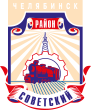 СОВЕТ депутатов советского района
первого созываР Е Ш Е Н И Еот 28.09.2016											 № 25/2Об организации избирательной кампаниии проведении  выборов депутатов Государственной Думы  Федерального собрания Российской Федерации на территории Советского районаВ соответствии с Федеральным законом от 06 октября 2003 года № 131-ФЗ
«Об общих принципах организации местного самоуправления в Российской Федерации», Уставом Советского района города Челябинска Совет депутатов Советского района первого созываР Е Ш А Е Т:1. Принять к сведению информацию Председателя территориальной избирательной комиссии Советского района города Челябинска Т.В. Мельничук «Об организации  избирательной кампании и проведении выборов депутатов Государственной Думы Федерального собрания Российской Федерации на территории Советского района».2. Начальнику организационного отдела аппарата Совета депутатов Советского района (А.А. Дьячков),  разместить информацию Председателя территориальной избирательной комиссии Советского района города Челябинска Т.В. Мельничук «Об организации и избирательной кампании и проведении выборов депутатов Государственной Думы Федерального собрания Российской Федерации на территории Советского района» в информационно-телекоммуникационной сети «Интернет» на официальных сайтах администрации Советского района города Челябинска (www.sovadm74.ru) и  Челябинской городской Думы (www.chelduma.ru) в разделе: составы Советов депутатов и муниципальные правовые акты районов. 3. Настоящее решение вступает в силу со дня его подписания, и подлежит  официальному обнародованию.Председатель Совета депутатовСоветского района			                                                                        В.Е. Макаров454091, г. Челябинск, ул. Орджоникидзе 27а (351) 237-98-82. E-mail: sovsovet@mail.ru